Counselling Registration Form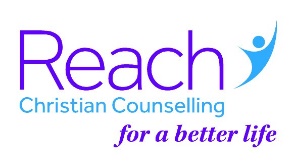 Please complete & return with £5 registration fee in the Freepost envelope or pay online(Please make cheques payable to Reach Merseyside Ltd or visit www.reachuk.co.uk)Venue: 	Liverpool		New Brighton		West Kirby		Chester		Manchester		Southport		Sheffield	(Liverpool,  and  all have stairs. Please let us know if this is a problem as other options may be available)Name: (Mr/Mrs/Miss/Ms)__________________________________________________________________Address:______________________________________________________________________________________________________________________________________Post Code: ____________________E-mail: _____________________ @ _____________________________________ (This is only needed if you regularly check your e-mails, so we can use your e-mail address to contact you for appointments.Please can you mark e-mails from Reach as ‘safe’ so they do not get sent to the ‘junk items’ or ‘spam’ folder.)Tel No: (day) ____________________	Answerphone message to be left?	 Yes		No	: ____________________	Answerphone message to be left	Yes		No	Age: _______________     Marital Status: ________________     Number of Children: ______________	(under 18 yrs)I became aware of Reach through:	Friend / Relative / Neighbour	   Reach Literature	   Web site / Google	Passing By	   Yell	   Other Directory	  Are you a previous client? 	Church               GP	   Other _____________________________________I would be available for an appointment:  (late afternoon appointments may be difficult to allocate)   Morning	   Early Afternoon	   Mid Afternoon	   Late Afternoon (4pm onwds)Please note: Not available in Please state any regular days that are not convenient for you: __________________________________________________Further information: Please give us your main reasons for wanting to see a Counsellor. This will help us in allocating the most appropriate Counsellor available. A sentence or two is sufficient. This information is confidential.In order to help trainee counsellors gain experience, we try to arrange for them to observe / work with experienced counsellors. If necessary, would you be open to this?( If applicable, you will be asked again at the time.)                      yes         no Have you remembered to include your registration fee?     yesPlease make cheques payable to Reach Merseyside Ltd. Thank youPlease indicate level of donation per session  £______                                  DATE:_____________If you need to be reminded about this at any point please ask.____________________________________________________________________________________________________________________________________________________________FOR OFFICE USE APPOINTMENT DATE : .......................................................	CLIENT NOTIFIED: ...........................………..COUNSELLORS: .................................................................	COUNS. NOTIFIED:  ………..............………..Form out	Form in